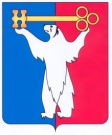 	АДМИНИСТРАЦИЯ ГОРОДА НОРИЛЬСКА КРАСНОЯРСКОГО КРАЯРАСПОРЯЖЕНИЕ06.08.2021	  г. Норильск	 № 80-оргО создании рабочей группы по разработке и координации мероприятий, направленных на подготовку к проведению международной выставки «100 Арктических промыслов и товаров»В целях взаимодействия структурных подразделений Администрации города Норильска и иных организаций в период подготовки к проведению в городе Норильске международной выставки «100 Арктических промыслов и товаров» (далее-Выставка) в сентябре 2022 г.:1. Создать рабочую группу по разработке и координации действий (мероприятий) по подготовке Выставки и утвердить ее состав (прилагается).2. Утвердить Положение о Рабочей группе по разработке и координации действий (мероприятий) по подготовке Выставки (прилагается).3. Контроль за исполнением настоящего распоряжения возложить на заместителя Главы города Норильска по экономике и финансам.4. Разместить настоящее распоряжение на официальном сайте муниципального образования город Норильск.Глава города Норильска                                                                                  Д. В. КарасевУТВЕРЖДЕНраспоряжениемАдминистрации города Норильскаот 06.08.2021 № 80-оргСОСТАВРАБОЧЕЙ ГРУППЫ ПО РАЗРАБОТКЕ И КООРДИНАЦИИ ДЕЙСТВИЙ (МЕРОПРИЯТИЙ) ПО ПОДГОТОВКЕ ВЫСТАВКИ УТВЕРЖДЕНОраспоряжениемАдминистрации города Норильскаот 06.08.2021 № 80-оргПОЛОЖЕНИЕО РАБОЧЕЙ ГРУППЕ ПО РАЗРАБОТКЕ И КООРДИНАЦИИ ДЕЙСТВИЙ (МЕРОПРИЯТИЙ) ПО ПОДГОТОВКЕ ВЫСТАВКИ 1. ОБЩИЕ ПОЛОЖЕНИЯ1.1. Рабочая группа по разработке и координации действий (мероприятий) по подготовке Выставки (далее - Рабочая группа), является координационным органом, созданным в целях обеспечения взаимодействия структурных подразделений Администрации города Норильска и иных организаций, участвующих в подготовительных мероприятиях к проведению Выставки.2. ЗАДАЧИ РАБОЧЕЙ ГРУППЫ2.1. Задачами Рабочей группы являются рассмотрение вопросов и подготовка предложений, способствующих качественной подготовке Выставки.3. ПРАВА РАБОЧЕЙ ГРУППЫ3.1. Рабочая группа имеет право:3.1.1. запрашивать в установленном порядке у учреждений, организаций, предприятий, осуществляющих свою деятельность на территории муниципального образования город Норильск, необходимые материалы по вопросам, относящимся к компетенции Рабочей группы;3.1.2. взаимодействовать с учреждениями, организациями, предприятиями, осуществляющими свою деятельность на территории муниципального образования город Норильск, профильными министерствами и ведомствами в целях обеспечения выполнения задач Рабочей группы. 4. ПОРЯДОК РАБОТЫ РАБОЧЕЙ ГРУППЫ4.1. Состав Рабочей группы утверждается распоряжением Администрации города Норильска, издаваемым Главой города Норильска.4.2. В состав Рабочей группы входят: председатель Рабочей группы, заместитель председателя Рабочей группы, члены Рабочей группы (далее - члены Рабочей группы).4.3. О дате, времени, месте заседаний Рабочей группы, а также перечне выносимых на обсуждение Рабочей группы вопросов члены Рабочей группы оповещаются заместителем председателя Рабочей группы посредством отправления им телефонограммы, либо письменного уведомления не позднее, чем за два рабочих дня до даты заседания.4.4. Председатель Рабочей группы:а) руководит деятельностью Рабочей группы;б) определяет дату, место и время проведения заседаний Рабочей группы, а также перечень выносимых на обсуждение Рабочей группы вопросов (в том числе на основе предложений членов Рабочей группы);в) председательствует на заседаниях Рабочей группы.4.5. Заместитель председателя Рабочей группы:а) составляет проект повестки дня ее заседания, организует подготовку материалов к заседаниям Рабочей группы;б) информирует членов Рабочей группы о дате, месте, времени проведения очередного заседания Рабочей группы, а также перечне выносимых на обсуждение Рабочей группы вопросов, обеспечивает их необходимыми материалами;в) по поручению председателя Рабочей группы организует участие в заседаниях Рабочей группы иных лиц, не входящих в состав Рабочей группы, информирует их о дате, месте, времени проведения заседания Рабочей группы, а также перечне выносимых на обсуждение Рабочей группы вопросов, обеспечивает их необходимыми материалами;4.6. Члены Рабочей группы:а) принимают участие в подготовке вопросов, выносимых на заседание Рабочей группы;б) вносят предложения по организации работы Рабочей группы, повестке дня ее заседания и порядку обсуждения вопросов.4.7. В период временного отсутствия председателя Рабочей группы, заместителя председателя Рабочей группы, членов Рабочей группы (отпуск, временная нетрудоспособность, командировка и др.) в работе Рабочей группы принимают участие лица, официально исполняющие их обязанности по должности.4.8. Заседания Рабочей группы проводятся по мере необходимости, но не реже 1 раза в месяц.4.9. По решению Председателя Рабочей группы проведение заседания Рабочей группы возможно в удаленном интерактивном режиме (видеоконференция и другие способы, позволяющие установить аудиовизуальный контакт между членами Рабочей группы и приглашенными лицами).4.10. Заседание Рабочей группы и принятые ею решения правомочны, если они приняты более 2/3 членов Рабочей группы.Решения Рабочей группы принимаются простым большинством голосов на заседании Рабочей группы. В случае равенства голосов решающим является голос председательствующего.4.11. Решения Рабочей группы оформляются протоколом. Протокол заседания Рабочей группы, содержащий принятые на заседании решения, подписывается председателем Рабочей группы. Протокольное обеспечение заседаний осуществляется Управлением обеспечения деятельности Администрации города Норильска. Протокол заседания Рабочей группы направляется председателю Рабочей группы, заместителю председателя Рабочей группы, членам Рабочей группы.Карасёв Дмитрий ВладимировичГлава города Норильска, председатель рабочей группыПеретятко Ирина Васильевна  заместитель Главы города Норильска по экономике и финансам, заместитель председателя рабочей группыЧлены рабочей группы:Пестряков Александр АлександровичПредседатель Норильского городского Совета депутатов (по согласованию)Щукин Вячеслав Анатольевичзаместитель директора Заполярного филиала ПАО «ГМК «Норильский никель» по региональной политике и корпоративным проектам (по согласованию)Ткаченко Сергей Александровичзаместитель директора Заполярного филиала ПАО «ГМК «Норильский никель» по развитию активов, заместитель руководителя штаба (по согласованию)Тимофеев Николай Анатольевичзаместитель Главы города НорильскаКупреенко Константин Васильевичзаместитель Главы города Норильска по городскому хозяйствуКоростелева Наталья Михайловназаместитель Главы города Норильска по социальной политикеКрасовский Роман Игоревичзаместитель Главы города Норильска по территориальному развитиюНикитина Татьяна Михайловназаместитель Главы города Норильска по земельно-имущественным отношениям и развитию предпринимательстваБаринов Владимир Андреевичзаместитель Главы города Норильска по информационной политике и взаимодействию с общественными организациямиСубочева Ирина Николаевнаначальник Управления по делам культуры и искусства Администрации города НорильскаГоликова Елизавета Викторовнаначальник Управления общественных связей и массовых коммуникаций Администрации города НорильскаВальтер Денис Вячеславовичначальник Управления обеспечения деятельности Администрации города НорильскаСапожников Андрей Анатольевичначальник Управления экономики Администрации города НорильскаЗакирьяева Инна Анатольевнаначальник финансового Управления Администрации города НорильскаКузнецова Галина Васильевнадиректор МАУ «Центр развития туризма»Король Анастасия Алексеевназаместитель директора АНО «Агентство развития Норильска» по развитию туризма (по согласованию)Андреева Карина Эрастовназаместитель директора АНО «Агентство развития Норильска» по реализации социокультурных и образовательных проектов (по согласованию)